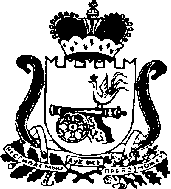 АДМИНИСТРАЦИЯЛОИНСКОГО СЕЛЬСКОГО ПОСЕЛЕНИЯСМОЛЕНСКОГО РАЙОНА СМОЛЕНСКОЙ ОБЛАСТИот 21.03.2018г.                                           № 9ПОСТАНОВЛЕНИЕ      В целях приведения  Инструкции о порядке рассмотрения обращений  граждан в Администрации Лоинского сельского поселения Смоленского  района Смоленской области, утвержденной постановлением Администрации Лоинского сельского поселения Смоленского района Смоленской области  от 05 мая 2015 года  № 12,  в соответствие с Федеральным законом от 27 ноября 2017 года № 355-ФЗ «О внесении изменений в Федеральный закон «О порядке рассмотрения обращений граждан Российской Федерации», Администрация Лоинского сельского поселения Смоленского  района Смоленской областиПОСТАНОВЛЯЕТ:   1. Внести в Инструкцию о порядке рассмотрения обращений граждан в Администрации Лоинского сельского поселения Смоленского района Смоленской области», утвержденной  постановлением Администрации Лоинского сельского поселения Смоленского района Смоленской области  от 05 мая 2015  года  № 12 следующие  изменения:     1) в разд. 3:подпункт 3.5.4.  изложить в следующей редакции:«3.5.4.- Ответ на обращение направляется в форме электронного документа по адресу электронной почты, указанному в обращении, поступившем в государственный орган, орган местного самоуправления или должностному лицу в форме электронного документа, и в письменной форме по почтовому адресу, указанному в обращении, поступившем в государственный орган, орган местного самоуправления или должностному лицу в письменной форме. Кроме того, на поступившее в государственный орган, орган местного самоуправления или должностному лицу обращение, содержащее предложение, заявление или жалобу, которые затрагивают интересы неопределенного круга лиц, в частности на обращение, в котором обжалуется судебное решение, вынесенные в отношении неопределенного круга лиц, ответ,  в том числе с разъяснением порядка обжалования судебного решения, может быть размещен с соблюдением требований части 2 статьи 6 настоящего Федерального закона на официальном сайте данных государственного органа или органа местного самоуправления в информационно-телекоммуникационной сети «Интернет».-   в случае поступления в государственный орган, орган местного самоуправления или должностному лицу письменного обращения, содержащего вопрос, ответ на который размещен в соответствии с частью 4 статьи 10 настоящего Федерального закона на официальном сайте данных государственного органа или органа местного самоуправления в информационно-телекоммуникационной сети "Интернет", гражданину, направившему обращение, в течение семи дней со дня регистрации обращения сообщается электронный адрес официального сайта в информационно-телекоммуникационной сети "Интернет", на котором размещен ответ на вопрос, поставленный в обращении, при этом обращение, содержащее обжалование судебного решения, не возвращается.2)в раз. 3  подпункт  3.5.7. изложить в следующей редакции:           - в случае, если текст письменного обращения не позволяет определить суть предложения, заявления или жалобы, ответ на обращение не дается и оно не подлежит направлению на рассмотрение в государственный орган, орган местного самоуправления или должностному лицу в соответствии с их компетенцией, о чем в течение семи дней со дня регистрации обращения сообщается гражданину, направившему обращение.     2. Разместить настоящее постановление на официальном сайте в сети Интернет  http://loino.smol-ray.ru и обнародовать путем размещения на информационных стендах Администрации Лоинского сельского поселения Смоленского района Смоленской области.             3.        Контроль за исполнением настоящего постановления оставляю за собой.  Глава муниципального образования  Лоинского сельского поселения   Смоленского района Смоленской области                        Н.С. Лапеченков«  О внесении изменений в Инструкцию о порядке  рассмотрения обращений  граждан в Администрации Лоинского сельского поселения Смоленского  района Смоленской области»